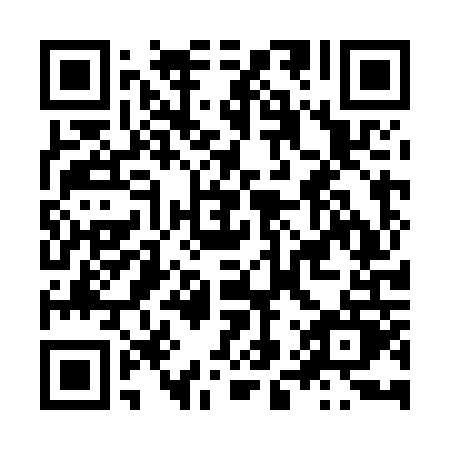 Prayer times for Vagharshapat, ArmeniaMon 1 Apr 2024 - Tue 30 Apr 2024High Latitude Method: NonePrayer Calculation Method: Muslim World LeagueAsar Calculation Method: ShafiPrayer times provided by https://www.salahtimes.comDateDayFajrSunriseDhuhrAsrMaghribIsha1Mon5:136:461:074:417:288:552Tue5:116:451:064:427:298:563Wed5:106:431:064:427:308:584Thu5:086:421:064:437:318:595Fri5:066:401:054:437:329:006Sat5:046:381:054:437:339:017Sun5:026:371:054:447:349:038Mon5:006:351:054:447:359:049Tue4:586:341:044:447:369:0510Wed4:576:321:044:457:379:0711Thu4:556:311:044:457:389:0812Fri4:536:291:044:457:399:0913Sat4:516:271:034:467:409:1014Sun4:496:261:034:467:419:1215Mon4:476:241:034:467:429:1316Tue4:456:231:034:477:439:1517Wed4:446:211:024:477:449:1618Thu4:426:201:024:477:459:1719Fri4:406:191:024:477:469:1920Sat4:386:171:024:487:479:2021Sun4:366:161:024:487:489:2122Mon4:346:141:014:487:499:2323Tue4:336:131:014:497:509:2424Wed4:316:111:014:497:519:2625Thu4:296:101:014:497:529:2726Fri4:276:091:014:497:539:2827Sat4:256:071:004:507:549:3028Sun4:246:061:004:507:559:3129Mon4:226:051:004:507:569:3330Tue4:206:041:004:507:579:34